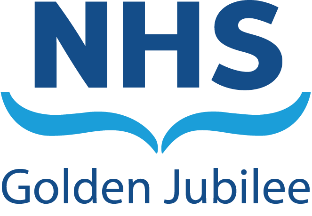 Board Meeting:		27 May 2021Subject: 	Integrated Performance Report Annual Key Performance Indicator (KPI) Review Recommendation: 		Board Members are asked to:Background	The Integrated Performance Report with associated dashboards.	During the Financial Year 2019/2020 the Integrated Performance Report (IPR) was commissioned as the key high level corporate performance report for the year.	The IPR brings together all elements of the Board family and providing balanced reporting of performance to support the Governance Committees: Clinical Governance, Staff Governance and Person Centred, Finance and Performance.  	This incorporated a number of separate reports which had been provided separately to the various Committees and, in conjunction, the IPR Performance Dashboard was developed to replace the Corporate Balanced Scorecard.Annual KPI Review	The annual review of the construction of the IPR was recently carried out and suggested amendments to measures within the IPR Performance Dashboard for 2021/2022 were presented to Board Committees in May 2021.	The proposals were reviewed and supported at the relevant Board Committees and reporting under the revised format will commence from June 2021. Recommendation	Board Members are asked to note the recent KPI annual review process.  The revised format will commence from June 2021.	Colin Neil	Director of Finance	20 May 2021